Ms. PRAVEENA ANOOP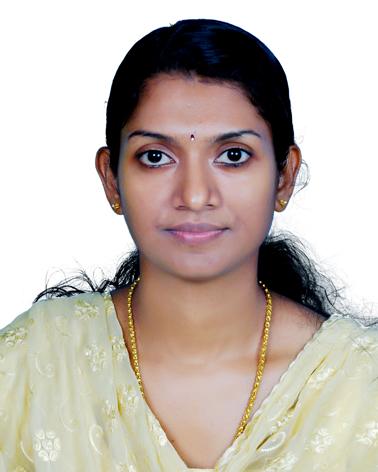 KayamkulamMobile (India): +91 9447993172Mobile (India): +9197467417 42                         : 0479 2331255E-mail: praveenaanoop@gmail.com                                                                                  A MBA Grad with 5 years hands on experience in Marketing , Accounts and AdministrationVision & ObjectiveIn quest of career enrichment with a Leading organization of high repute and want to prove myself  to be a valuable asset for the company.Professional ExperienceSkillsAcademicsPersonal InformationSex: FemaleMarital status: MarriedDate of Birth: 19th Jan 1985Religion: HinduNationality: IndianLanguages Known: English, , Malayalam (Mother Tongue)PRAVEENA ANOOPKayamkulam, Organization  NameCICON REBAR SOLUTIONS (P) LTDWork LocationCochin, Ernakulum, KeralaPeriod (Duration) April 2015 – July 2017positionAdministrative AssistantResponsibilitiesProvide general administration and clerical supportOrganize the scheduling of meetingsSupport budgeting and book keepingCreate, update and maintain personnel records, financial records, and other records/dataManage phone calls Organization  NameMILMA DAIRYWork LocationKollam, KeralaPeriod (Duration) June2011 – April 2014PositionMarketing Organiser(Appr. Trainee)ResponsibilitiesComplaint cell dutiesAttending phone calls from customers and agentsPlace orders of milk Maintaining RegistersVerifying accountsComplaints settlementDespatch dutiesDespatching milk as per orderMaintaining stockSubmission of reports Organization  NameGOVT VOCATIONAL H. S. SCHOOLWork LocationKottankulangara, Kollam,  KeralaPeriod (Duration) June2010 – March 2011PositionVOCATIONAL INSTRUCTOR (Marketing and salesmanship)ResponsibilitiesLab  dutiesTeachingWell versed with Ms officeFinancial Accounting(Tally)- NORKAEducation Institute Year of Passing Percentage MBAInstitute of Management in Kerala200966BBAUniversity Institute of Technology200667VHSEGovt.VHSE, kollam(Marketing and salesmanship)200373